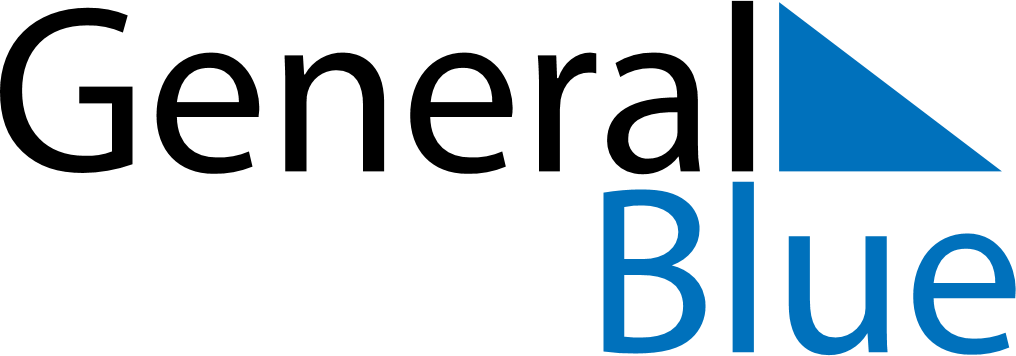 March 2024March 2024March 2024March 2024March 2024March 2024March 2024Krasnosel’skiy, Grodnenskaya, BelarusKrasnosel’skiy, Grodnenskaya, BelarusKrasnosel’skiy, Grodnenskaya, BelarusKrasnosel’skiy, Grodnenskaya, BelarusKrasnosel’skiy, Grodnenskaya, BelarusKrasnosel’skiy, Grodnenskaya, BelarusKrasnosel’skiy, Grodnenskaya, BelarusSundayMondayMondayTuesdayWednesdayThursdayFridaySaturday12Sunrise: 8:09 AMSunset: 6:59 PMDaylight: 10 hours and 50 minutes.Sunrise: 8:07 AMSunset: 7:01 PMDaylight: 10 hours and 54 minutes.34456789Sunrise: 8:04 AMSunset: 7:03 PMDaylight: 10 hours and 58 minutes.Sunrise: 8:02 AMSunset: 7:05 PMDaylight: 11 hours and 2 minutes.Sunrise: 8:02 AMSunset: 7:05 PMDaylight: 11 hours and 2 minutes.Sunrise: 8:00 AMSunset: 7:07 PMDaylight: 11 hours and 7 minutes.Sunrise: 7:57 AMSunset: 7:09 PMDaylight: 11 hours and 11 minutes.Sunrise: 7:55 AMSunset: 7:11 PMDaylight: 11 hours and 15 minutes.Sunrise: 7:53 AMSunset: 7:12 PMDaylight: 11 hours and 19 minutes.Sunrise: 7:50 AMSunset: 7:14 PMDaylight: 11 hours and 24 minutes.1011111213141516Sunrise: 7:48 AMSunset: 7:16 PMDaylight: 11 hours and 28 minutes.Sunrise: 7:46 AMSunset: 7:18 PMDaylight: 11 hours and 32 minutes.Sunrise: 7:46 AMSunset: 7:18 PMDaylight: 11 hours and 32 minutes.Sunrise: 7:43 AMSunset: 7:20 PMDaylight: 11 hours and 36 minutes.Sunrise: 7:41 AMSunset: 7:22 PMDaylight: 11 hours and 40 minutes.Sunrise: 7:38 AMSunset: 7:24 PMDaylight: 11 hours and 45 minutes.Sunrise: 7:36 AMSunset: 7:25 PMDaylight: 11 hours and 49 minutes.Sunrise: 7:34 AMSunset: 7:27 PMDaylight: 11 hours and 53 minutes.1718181920212223Sunrise: 7:31 AMSunset: 7:29 PMDaylight: 11 hours and 57 minutes.Sunrise: 7:29 AMSunset: 7:31 PMDaylight: 12 hours and 2 minutes.Sunrise: 7:29 AMSunset: 7:31 PMDaylight: 12 hours and 2 minutes.Sunrise: 7:26 AMSunset: 7:33 PMDaylight: 12 hours and 6 minutes.Sunrise: 7:24 AMSunset: 7:35 PMDaylight: 12 hours and 10 minutes.Sunrise: 7:22 AMSunset: 7:36 PMDaylight: 12 hours and 14 minutes.Sunrise: 7:19 AMSunset: 7:38 PMDaylight: 12 hours and 19 minutes.Sunrise: 7:17 AMSunset: 7:40 PMDaylight: 12 hours and 23 minutes.2425252627282930Sunrise: 7:14 AMSunset: 7:42 PMDaylight: 12 hours and 27 minutes.Sunrise: 7:12 AMSunset: 7:44 PMDaylight: 12 hours and 31 minutes.Sunrise: 7:12 AMSunset: 7:44 PMDaylight: 12 hours and 31 minutes.Sunrise: 7:09 AMSunset: 7:45 PMDaylight: 12 hours and 36 minutes.Sunrise: 7:07 AMSunset: 7:47 PMDaylight: 12 hours and 40 minutes.Sunrise: 7:05 AMSunset: 7:49 PMDaylight: 12 hours and 44 minutes.Sunrise: 7:02 AMSunset: 7:51 PMDaylight: 12 hours and 48 minutes.Sunrise: 7:00 AMSunset: 7:53 PMDaylight: 12 hours and 52 minutes.31Sunrise: 6:57 AMSunset: 7:54 PMDaylight: 12 hours and 57 minutes.